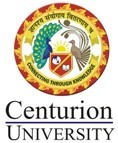 Assignment2Short questionWhat does LIN stand for?What is the purpose of the LIN protocol in automotive applications?What is the maximum data transfer rate supported by the LIN protocol?What are the two types of LIN frames commonly used?What is the LIN master-slave communication topology?What is the role of the LIN master in a LIN network?How does LIN handle error detection and correction?Name two advantages of using the LIN protocol in automotive systems.What are the typical applications of the LIN protocol in automotive industry?What are the limitations of the LIN protocol compared to other communication protocols like CAN?Long questionsExplain the key features of the LIN protocol and how they contribute to its suitability for automotive applications. Discuss its simplicity, low cost, and low data rates.Describe the working principles of the LIN protocol, including its master-slave communication topology and time-triggered communication scheme. How does the master ECU initiate communication, and how do the slave ECUs respond?Discuss the advantages of using the LIN protocol in automotive systems. Highlight its cost-effectiveness, simplified wiring harness, and lower power consumption compared to other communication protocols.What are the limitations of the LIN protocol in automotive applications? Consider factors such as its lower data rate, limited scalability in terms of the number of nodes, and lack of built-in mechanisms for prioritization and time-triggered communication.Compare and contrast the LIN 1.x and LIN 2.x versions of the protocol. Explain the improvements introduced in LIN 2.x and how they enhance system performance and capabilities.Discuss the diagnostic capabilities of the LIN protocol in automotive systems. How can LIN be used for fault detection, diagnostics, and retrieving fault codes in electronic control units (ECUs)?Compare the LIN protocol to other communication protocols commonly used in automotive systems, such as CAN (Controller Area Network) and FlexRay. Discuss the differences in terms of data rates, network topologies, fault tolerance mechanisms, and complexity of implementation.Explain the role of LIN configuration tools in the development of LIN-based systems. Discuss the significance of tools like LIN configuration software and LIN network analyzers in configuring and troubleshooting LIN networks.Describe the role of LIN transceivers in the LIN protocol. What is their function in connecting ECUs to the LIN bus, and what are the key considerations when selecting LIN transceivers for automotive applications?Discuss the future prospects and potential advancements in the LIN protocol. How can the protocol continue to evolve to meet the changing requirements of automotive systems, such as increased data bandwidth and more advanced functionalities?These long questions provide a comprehensive understanding of the LIN protocol, its features, working principles, advantages, limitations, and its comparison to other communication protocols in automotive systems.Regenerate response